Název zakázky:	Nemocnice Vyškov . stavební úpravy křídla 03 pro magnetickou rezonanci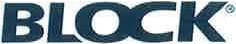 Clean Room SolutionsČíslo zakázky:	100745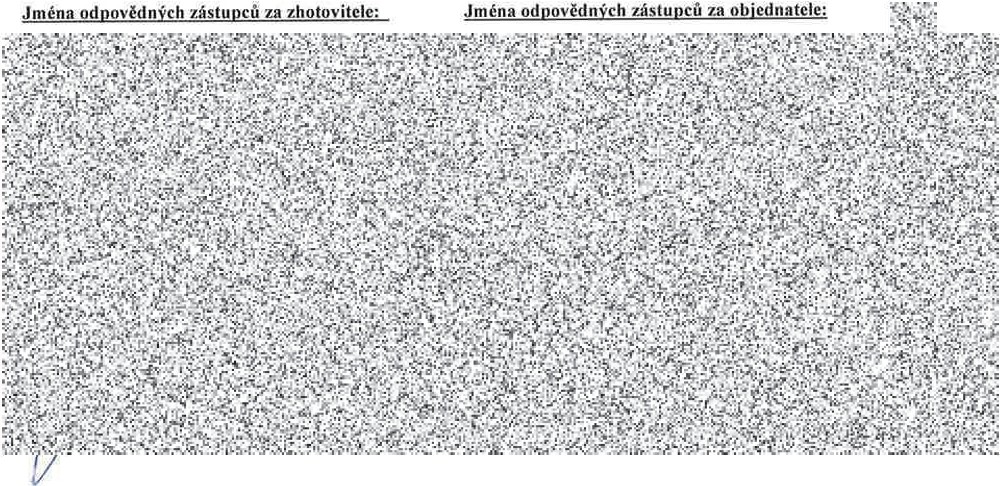 Uatum:	Podpis:	Uatum:	Podpis:Po podpisu tohoto změnového listu odpovědnými zástupci smluvních stran má tento změnový list charakter:O dodatek ke smlouvě:[8j podklad k dodatku ke smlouvěO podklad ke změně projektové dokumentacePřílohy:J.    Rozpočetl!]  l!JRozdělovnlk:1x zhotovitel1x objednatelFormulá1B.f M-7 2-0,2 02 / V10 / v 5 ke dni 12 02 2016Datum vydání: 03.07.2023Počet příloh: 1www.blockcrs.cz2/2Výtisk číslo· 1Zpracováno programem BUILDpower S,  © RTS, a.s.	Stránka1 z 1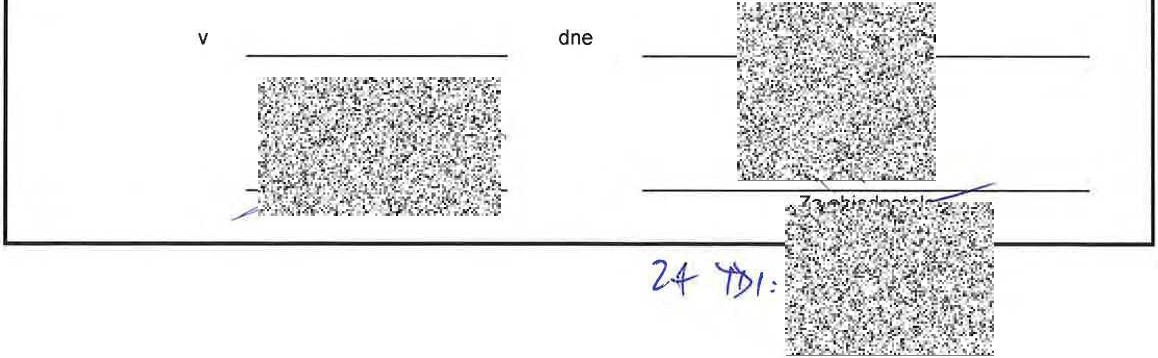 Položkový rozpočet, ZL61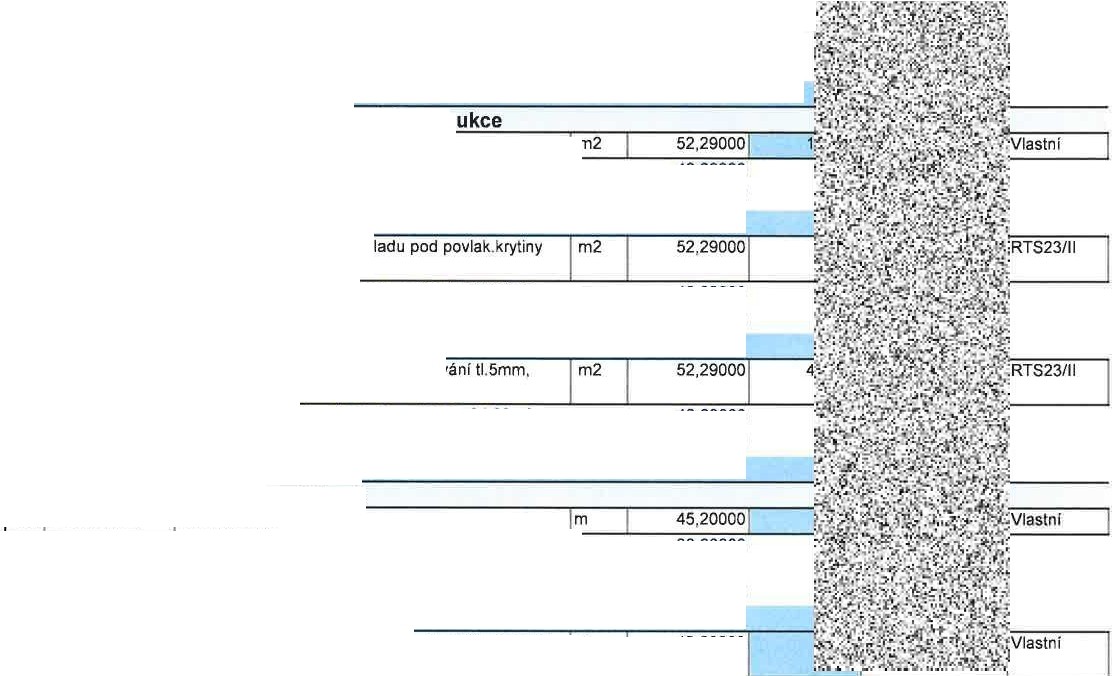 Místnosti mč.0.04 obvod 13,70bm, mč. 0.53 obvod	38,00000 24,30bmMístnosti mč.0.05 - 5,60m2	5,60000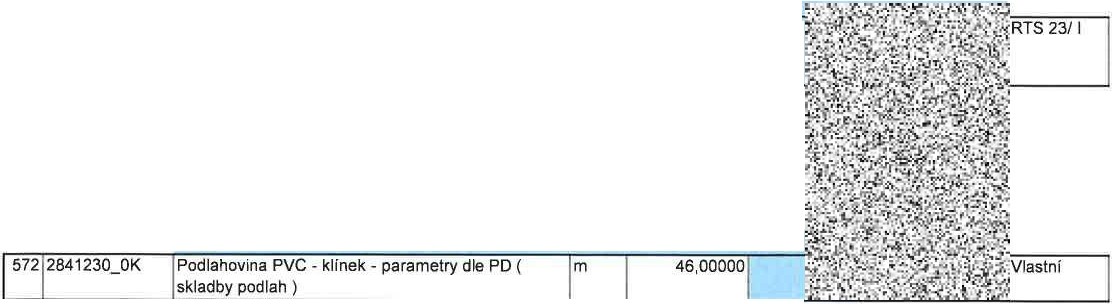 Položkový rozpočet, ZL61Cen. soustavaCenv ,q, i_  .q   keQ1 '! '    ,	I platnost;\$' -.;i.j;l/l'r!'"'.';Í_. ,j n-:•ia.1('?,.: .,   'V,la  tní..     ....-, --..:. ·'.  ' .i)c.	-  ,I, .:f'°.•""M ís tnost i mč .0 . 04 obvod 13 70bm mč.0.53 obvod	38,00000 24 . 30b mr,	...     •	..     oJ,.-f".	{:·,tw,. i(.,....: ;,1' .t  :·  9-Ai':  ";Mís    tn os   t i m č . 0 . 05  -  8	8 , 0 00  00,	k f ri:/f,.l):-•-•;. ,., 'I,M..  (.'.1,:'.r'.;;ť;:.7/"'.  •   r'J:'';'.-'•·1 t  -..".<7.,,r..----,.-  -   -   -   -   -.--   -   -   -   -   -   -   -   -   -   -   -   -   -   -   -   -.--   -  .-- -   -   -   -  ..- ......,:.')lb".:!-.fj: -;.  (.;:1)  >-.'),<.;.,/:.:.;(. r?  .--   -	-	-  ...574  PVC .1	Podlahovina PVC -  dle parametrů PO-viz skladby   m2	88,00000	l , :,r-,J:,)J}; 'Lť }.'if ·-	"%:>. •'f:;1v..· 1astn  í podlah			%. ···	,  \-JJ}..lf·.>;;;_. 	._ _    _    _    _	..:P.:...-d_o-la_ _ho_v in__a_P_V_C-  - d_le-_p a_r-a_me t-r_..,.Pů    D__v iz_ s_k__la d_b_y_,_   ,._._.._,0.,8_0 .-0.,0.-0 0..,  {	:S,	Ť-         ;  ·   ,.._- -   -	-'podlah, Gerflor, MipolamAffinity (PVC 1.2, č. 4463)	r, };, j	"'ť-··	'°·' ,pro d ej na celé baleníMistn o.stI mc.• O. 05  - 8 _ G e rfl o r , M'1polam Aff'.m1ty.,\.r.·!..;'} ·:..-·J, '-:...,vt:r-,J:, 1-P5.-::8 •00000	·,'\'·-"}"0'!,}1 ".,'!'.f·.'Í\',..f,..,'..1,;t;.1i:.-,;:.,·.;.1:--:.'j·••(PVC1.1 - 4401)-·Y;,1!-,.;/:rff:'V,•./ ;,_r.;t ) ·1:.....f  ?,.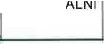 - "'r     ., N' ,i:. :e,g., t it - '·..--- -   -   -   -  --Liš_t_a p_- ře c h_o _do_v_á,  -š í_-fk_a_: _4 0_m_m,  -.d-_93_ 0_m_m_, _v_ č_ e_tn_ě.k,_._. s-    -    - 2,-  0- 0-0-0 0..-.-i     i	t  )	ov>IT-1--ND1--VI-DU  ---.-,:;.,.   , _:i;.:;, ;:"i:..-    ... .,.:•,  ,,..,.  (  . ::-.vodorovně do 50 mCelkem	133 666,17Název zakázky: Číslo zakázky:Nemocnice Vyškov - stavební úpravy křídla 03 pro magnetickou rezonancí100745	Clean Room  So/ut io ns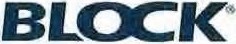 Zhotovitel: Objednatel:BLOCK CRS a.s. Valašské Meziříčí Nemocnice Vyškov p.o.ZMĚNOVÝ LIST Č. 62SO, PS: Dl.01. ASŘPopis změn a zdůvodnění: Předkládáme Vám změnový list na základě požadavku objednatele, kdy při stavební kontrole bylo zjiš tě no,  že  část  původních obklad ů stěn v m.č.  D3-0.36,  D3-0.35,  D3.037 jsou du té a odpadávají. Tento změnový list řeší odstranění původního obkladu a realizac i nového dle návrhu archite ktky.Změnu požaduje:O ZhotovitelJméno:[8J Objednatel	O OstatníZmllna je doklllllov:\na:D Zápisem ve stavebním deniku ze dneO Vypracováním změny projektu čistoO Zapracováním do dokumentace skutečného provedenistavbyO Zápisem z kontrolního dne nebo zápisem z jednání ze dne[8] Ostatní:Požadavek z obchůzky stavby na KDVliv změny na soubory projektov dokumentace:Ano	O NeVliv změov na validace:O Ano	[8JNeCena změnv dodávky je stanovena.:O Bez změnyO Odečtem položkyrozpočtu, č.[8J Dohodou	O Jiný postupVliv zm ny 1111 kon ečný termln doltončenI dlla:O Bez změnyC8J Do 5 týdnů od odsouhlasen! změnového listuVliv změnv na cenu díla:O Bez vlivu na cenu[8J Změna ceny <lila o Kč:	166  725,54 Kč bez DPHReolí:iace změny bude prověrc.011  z  kouškou:O Ano	C8:J Nem-   R-_oz_ d-ě_lo_vn- í-k_: _1x_z_ h_o t-ov-_i te l 	 Da_t-u_m__vy_da· n_ -í:_ 0 .3 -0-.7 -_2-0_2 3  	___1xojdatel	Početpříloh: 1Název zakázky:		Nemocnice Vyškov . stavební úpravy křídla 03 pro magnetickou rezonanciČíslo zakázky:	100745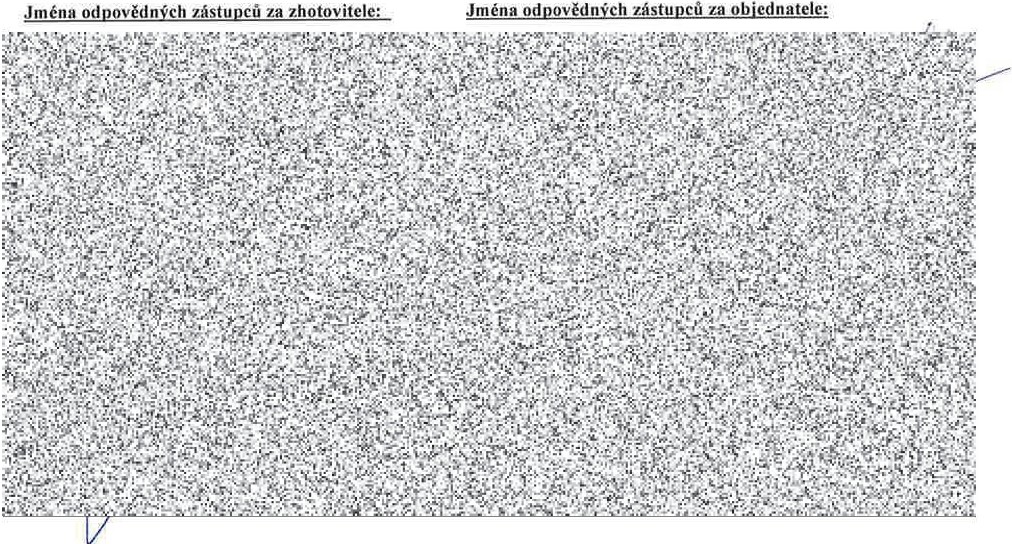 Datum:	Podpis:	Datum:	Podpis: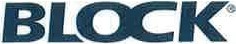 Clean Room SolutionsPo podpisu tohoto změnového listu odpovědnými zástupci smluvních stran má tento změnový  list charakter:O dodatek ke smlouvě:[8J podklad k dodatku ke smlouvěO podklad ke změně projektové dokumentacePřílohy:t.   Rozpočet[!]  I!]Rozdělovnik:1x zhotovitel1x objednatelDatum vydáni: 03.07.2023Počet priloh: 1www.blockcrs.cz2/2Zpracováno programemBUILDpower S,  © RTS, a.s.	Stránka 1 z 1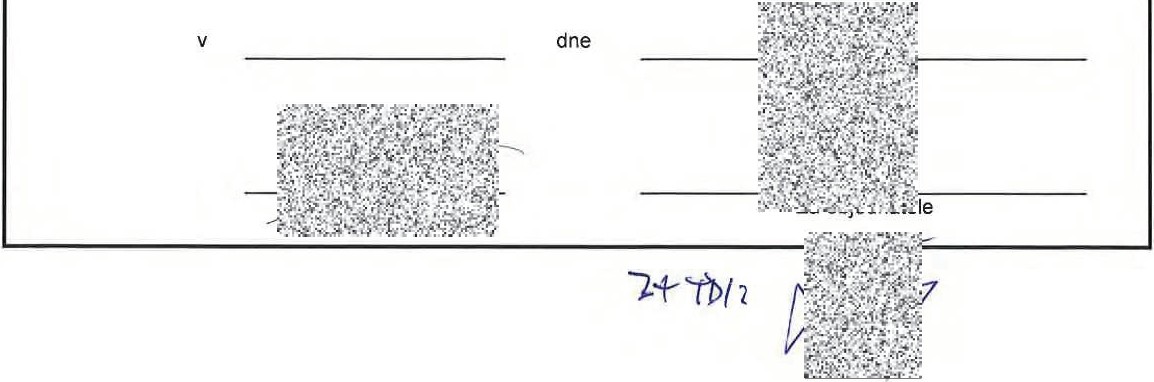 Položkový  rozpočet ZL62(Díl: 61	Úpravy povrchů vnitřní	12 511,80, e-,:,,· " l- ·"."'·' ->  J.;.::.   :.\>' '•l·\'1--':-:,"-- ""'>J...---,7 4.,.6_1_2-47_1_4-1 3_R_O_O__...Te_nk  ov-r-s t-v á- úp-r-av_a-s_t ěn__a_k_tlv_o-_avn  ý_mš_t_u k_e_mm__a_l_ta-    -     -	-.--   m- 2  -    -    -4 5. --oo_o_o_o,--.;;{;1 !)	7  : J,	, ,	..   -,a-st-ní---,vápenocementová s d1sperz  n f pr ísadou	i1.  / 1• .'fiJ:j  W,J  <=i ' ;;,;...';,  '(,l·      -4",,.  ·     :,.,	,  .  i	'.c   f'f;----'r-:-:     :-:-::     :-:-:-    :-::--.   -;:---     -     -::-:--:-:---:  -    --:--:- --c--:---: --, -    --:---: -    -    -    -,- -    :-,  r-  -    ..,-:,--c:-:,-::-,:-:-....--,   J;  } :	J	... ,•.,.. o{J·. r;? . j    	     ,173 612421311ROO	Oprava vnitřních  vápenných  omítek  stěn v množstvl	m2	45,00000	22/ Iopravované plochy pfes  10 do 30 %, hrubých	1 t_	.•;z..,.-.,    '.- 'f:::..,.,ft:,  _1"-                          _       _	 	.Včetně pomocného pracovního fešenl o výšce podlahy do  1900 mm  a pro zatížení do 1,5 kr,"j;  t   ;. 1-*-  1  }   "?fj	}  '  f :.16	2	20000	, ,,	.i!  ,.,", .... ·'  ... ...··· :..<tx 1  , m	 		7,·1·"·,':.",,  :,y,t,.  1-.".-;. T<J1.,::  ·:!' ···r---  -  -  -  -  -  -  -  -  -  -  -  -  -  -  -  -  -  -  -  -  -  -  -  -  -  -  -  -  -  -  -  -  -    -·.·,  l  y..·.-..,i-  !} -- -,.\ť  .)_.( y.1,.')• {..4•.'-_••   •    _  _{ó-:; ..i .. ·    ·.1.f,i)i"_!Díl: 954	Opláštěni konstrukcí sádrokartonovými	?;.:i" ·;l!	"f  ť / 1	':'?· '-deskami	- 'f:t··l4cf i l ; , : 	_,	-    -    .:"'JI, --w....	,.  ··;<_. ·\ 1:t· :,j;,+'  " :r.••;:·:: 1;Ý..---,2.",.".59_4°.".,".11,.1.1'"'0_1R.,..,.-.rO::Oc-S=-K-.o..-, o-kbl-- ad-  s1--oup- .-.,.-4ůs- t.r-.   -,x-R_B    ._-t_l 1 ,.,.5...2-.,m. -m-  -    -    -    -    -	-.--   m-	.---     --,2,-..,.9.",.".'0o0".".o---	{·  -1Ji.d   1J.'.  · t	"'lf   ?K   :-T-S2-3_/  I,     __. _   _   _   _	JC.....,-.       -     -     -     -     -     -     -     -     -      -     -     -     -     -     -     -     -     --'--    -   L--   -   -   -   ..L.......,.,-.:,    ,$]_  ,.    ..,          :J l:' <.;í.	·  - ....,·	/:'  	Vče tn ě:	i'/ifPť'ř!f J.:. ,."fjf/:l-'!·nezbytné úpravy desek na příslušný rozměr,	)t. oel  "':   ť.:.): }-	)   ·r..       { :. ,C.J,l  ._, ;     .., f! w!úp   r avy  rohů. koutůa hran konstrukci  ze sádrokartonu,,- .••".i9 :f.J..!• l!> Á'-',.,,.;,·:4,h.','.";.standardního tmelení Q2, to Je : základní tmelení Q1+ dodatečné tmeleni (tmeleni najemno·f- >>...._.-ť" -+. f: Í'Y.:', fi•:· '	•!;;!' :,;a•:\_,,.· $"-'>;1',:-·r. --'!(      -;-.c,  :.'(,   ..?·:,- ·    13·  jo  .....-- -  -  -  -  -  -  -  -  -  -  -  -  -  -  -  -  -  -  -  -  -  -  -  -  -  -  -  -  -  -  -  -  -  -  ..;';,.• - '"..S...:f;t:!·1"1\><;.. ...,....,  ...;,,·1t,:.,-.-  - ­1-D--í--1:.,.._9_6'--  -    -    -  --.-B_ou   rá_n_i_k_on s  tr_u_k_c   i 	 -	-   -   -   -	-   f:;.·=.t	<.·: ;""'..: '.}t  M-,	-..·...  -	-	-.;	·64.   '. ti  4'{ •.-      ·'rf!:.    TS 22/ Itl{. 1 !:= r: ,;  :, :s:!.;:., ,---   -	---l;!;    ... r·	t .......·. ... ..!_   _   _ _Át ť-,'; t J  rj 	.t. ::;' ?..t { 4.,.·::j	:,:RTS 23 / It'-f .,,	r-	.:'!'€1,.,'   .,; ",Č"rz,    ·,e -	.,·	:.t.··-t" -	- ---'včetně dodávky matenalu	;'.f'."·:':'1t},••i;Jjb.§1f   f;;: ': °<$,>,.?,',:--  1  j	i	"-  .f,    '.,1}J.---  7.,.7_81 4-1 9-7-06_R_O_O_  ..,.-...-íPp-rla-t-e k_z_a_s_p_á-ro-v-ací--v   od-o-  t ěs- -no_u_h_m_  o--tu  .p-l-o šn_ _ě- -    -    -	.--m-2    ,---    - 9-5,-90_0_00_ .--'',· r·:;_,;'.J:'i    ll'; ;;, :  .	;_.\  "*·   {!R.-,.,TS,..2._3/ _1.,..--,'2<' 6  ::-",  . 1; •-·7.' J.,-.tt.t,··. ..c. --  -  --,.,.. v;.;.J;	_&.!,•,:.,_..l:........,. ";,(.:t"··mt·-..f •  C•J .. •.,5J. .	-,j    ....	::.v.-';•J.,'•:,'.r,  586lT7. 814917001RT-1,II..L íš7W-k 7ob-klad-:ů-: m,- b.-.,e. z,-do-d áv_k_y ma.t.,e-,:-:í7á1u-  -     -     -     -     -- m	-	6 4.  0700::-:00!Tr..--- ti:--""'	i•..'1J;j 1'3:.Vt-a s-ln- - r--, 1._5_89_,l,5976010XX  	_Ju..._šta_n ere    z  pro_obklady 	_ _  , m.    _  64,00000.I..    ..;;.1, 1'';ť.......:t;±'t!r;i.<s:4+ ,,.,,·:   :.,;;.- ,i	faslní,.- --,.=-,--,- --  -.,,.,-- --, ,.,,.,.-,-  .,.,.---    -,-   -,-   ---   -    -    -    -    --,-.,.....,..,.,...-   -    -    -    -   --.--   -   ...--   -   -   -- -r- "f'.,;.c.	-f,"'Ji,.._-	·"'-  ··!1.., ," --   -    -    -11 l -5978-135-6-5RX-1	_, ! Obklad _keram_ic_ký Rako Color One 20_0x200  •    	..     m2  ....._ _42,00_000.I,_. _.;.,.,;. ·.;:.,;;.';Á ..D...,. "<"i:r''t:° Y.·'"·}  '"-i_():f 1-.'. :.,NOIV-   -IDUÁ-L-N' lj30 + 9+ 3	 		42.00000	,o.,   ·:.:" rr'J·	" .t:t >:!i'tk	/r•r.;1.J:'lt#.  i.--- 12.l,.5..-9-  781 3-56_ 5_R_X_2-I.-O-b-kl- ad- k er- a_mi_-c_ k ý_ R_kao-  C-ol-o r_ O  ne_ 2_0_x0_4_00- -     -     -     -	--,   ,--m-  2   5_, 3-9-00_0_oj.-,...."i	·	*	;   NDIYIDU Ál N iJ'---'--	-	-	-	- -'7'::-:-'::"7-,,--  -  -  -  -  -  -  -  -  -  -  -  -  -  -'---  -'- -   -::-:::-=-::-:::-,:...   <';i" ,·38  ,4+9,  5+6	53 ,9 0000	,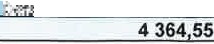 ;..'1,. ;*fti'§,™;,< .1; ';: ,T S-23- ,- -,Položkový  rozpočet ZL62Vcetne:pfi vodorovné dopravě po suchu : přepravy za z1íženych provoznlch podmínek,pi'i vodorovné dopravě po vodě : vyloženi na hromady na suchu nebo na pfeložení na dopravní prostiedek na suchu do 15 m vodorovně a současně do 4 m svisle,přinakládáni nebo pfekládáni: dopravy do 15 m vodorovně a současně do 4 m svisle. 	 ·i	""-   "l:'·'f>#"'-lr!':!-;'m r.-::--7'	i19 979990107ROO	Poplatek za skládku směs betonu.cihel a dřeva. skupina 17 09	4,65120	.  {   l•t:  i,.:..E1f "·   Vlastni 		04 z Katalogu odpadů	r :(.} l·.;!',.f :·.   t").;.?-\  ,...._  ,_    _    _    _    _    ..       ;a.       .;. 	 _  -_._ . 	_        .    --.,.."'AJ-   r"/!-).    Z·	J'!t --- -    -    -	-"Název zakázky: Číslo zakázky:Nemocnice Vyškov - stavební úpravy křídla 03 pro magnetickou rezonanci100745	Clean Room Solutions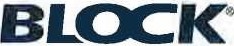 Zhotovitel: Objednatel:BLOCK CRS a.s. Valašské Meziříči Nemocnice Vyškov p.o.ZMĚNOVÝ LIST Č. 63SO, PS: D1.01.4a ZTIPopiszměn a zdUvodněni: předkládáme Vám změnový Iist na základě požadavků objednatele na novou úpravnu vody pro vany vč. UV lampy v m.č. D3 - 0.33 z důvodů již nefunkční stávající úpravny vody. Dále je součástí změnového list u odpočet nové úpravny vody pro TUV v OPS 03 z důvodů zachování stávající úpravny vody, která byla pořízena v roce 2021. K této úpravně byla doplněna jen UV lampa.Změnu požaduje:O Zhotovitel Jméno:C8J Objednatel	O OstatníZměna ie dokladována:[8J Zápisem ve stavebním deníku ze dneO Vypracováním změny projektu čísloOZapracovánim do dokumentace skutečného provedeni stavby O Zápisem z kontrolního dne nebo zápisem zjednáni ze dne  O Ostatní:Vliv změny  na so ubory  projektové dokumentace:C8:J Ano	O NeVliv změnv nn valicl_ace:O Ano	C8:J NeCena změny dodá vky je stanove na:C8:J Bez změnyO Odečtem položky rozpočtu, č.O Dohodou	O Jiný postupC8,1 Bez změnyO Posunutí konečného terminu předáníVliv změny na cenu dila:O Bez vlivu nacenuC8:J Změna ceny díla o Kč:	-3 107,49 Kč bez DPHRealizace změny bude prověřena zkouškou:O Ano	[8'.J Nea -  R-o-_z d ě_lo- -vn_-í_k: 1x _z_ho_  to-v-_i te l  	__ D_a_ tum v_y d_á-n- i: - 0- 3.-0-7-2.-0_2_3 	_ __Název zakázky:		Nemocnice Vyškov · stavebnl úpravy křídla  D3 pro magnetickou rezonanciČíslo zakázky:	100745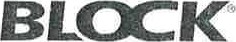 Clean Room Solutions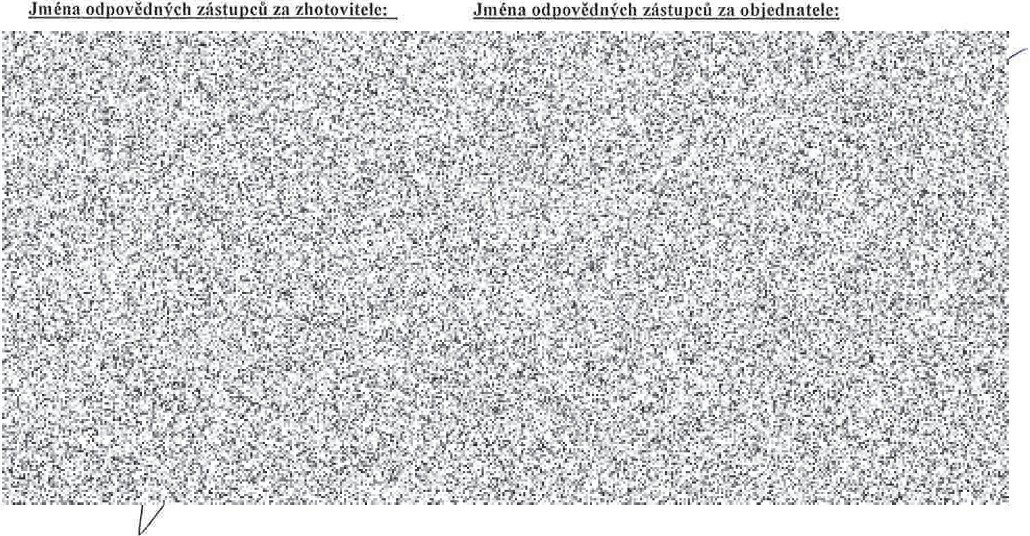 Datum:	Podpis:	Datum:	Podpis:Po podpisu tohoto změnového listu odpovědnými zástupci smluvních stran má tento změnový list charakter: dodatek ke smlouvě:O podklad k dodatku ke smlouvěO podklad ke změně projektové dokumentacePřílohy:Rozpočet[!]..ťl!)[!];,"	Rozdělovník:1x zhotovitelDatum vydáni: 03.07.2023www.blockcrs.cz2/2odoočtu nové úoravnv oro OPS budovv 03-v	dneT-,'"J:l.:{,.t.,':7  ·:I?:!>Í  --.' .,-fQ-..-. '  V:4;'g·t.· 't.c-  J.   p.	'!.-_ 't ··_ .)..  .. .,.•, .-.''. .1..•      '        i.ť• tt•:l-.•".>.·:>    ' >'  .'.I-;'-,  _.       ,.·•  "--!s <I)':,>.-• '•   :}:!-:o:-,,r;,,•    •:i{'::•ir'·,  L•i,X.;.i.;,,- ...,   •:>::-·   A:.... -'-" "!o,,,	"\   ",-._;\".._    ;;•..	;,-     I "!';   - •, ..--(\-  -. ·,Cf,i•  l ......;.·'i.·'"*l..:. ,·::-t -=	ť -s- t\i	t	i 	.:,•.:'',....'..'..l'J·..  -,l    X'.1.,        -,.· 	i....	I·-:,;·)::•o·.f·i,.. -,l,,ť 5.;.I.B..\...1irt,.e..-...-t':oo,!S1     :  ..,...lf'.,:E_.?.a.   ._ o,,   9!f'-Lť',  ..'•  .	f...        •      ·.-.••_,.,1?-,'1'11 ::-,t·"    ·->.: !°· ·'šI  lfJ--J.::-4.'-W. -:';.r1>:·i-r,,;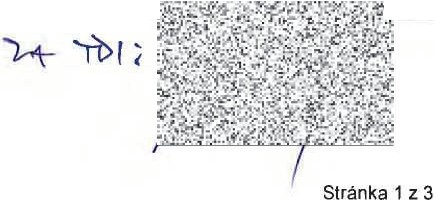 .= .... j     •Položkový rozpočet, ZL63nádoba s obJe memnáplně min. 1OOL ,onexu-solankovánádrž o objemu 200L UV lampapro úpravu UV zářenim Potrubni propojeni s armaturam iSystém pro michánl změkčené a nezměkčené vody (napr. membránový ventil) DopravaPředávaci dokume ntace:-provoznia manipulační  předpis úpravnyvody-zaškoleni obsluhy, uvedeni do provozu Tabletová sůl 50 kg*Zprovoznění,  otestováni  výstupni kvality vodyPřesné provedeni úpravy vody bude upresněno s investorem'1,;,: d   ,. ,    - -,.,  ·.   ·.,">"i.'.   .l.:...     1..!....!,_pů:-r:a,,v-.,,n..,,a..,.-v-o_d_y	--,.,.--  :-=---  - - -	--'s-_I ou_b_or_ _!.1 _0. _0_0_0..0..l....._  W J!  f      ;  :  b	!	;	.    ND IVIDU Á LNI IAZ 251 automat.změkčovacl filtr Tvrdost 4 mmol/I, Spotřeba 1,1 m3/denHNW FF06-1AA flitr LF Vodoměr 3/4" imp.MBS AQUA 1" montážni blok s membr.vent.Pár pfipojovaclchflexihadic G1"Sůl (pytel 25kg) tabletovaná regenerační UV VH410 UV lampaSouprava kapesní na stanoveni UV VP600 UV lampaDoprava 		2 1	!Tr ubka 28 nerez AISI 316, vč. Izolace	m	s,000001! Oblouk , DN35 - nerezks	6,000001    .!Pfechodka vnější zavit 35x1"-nerezks	4,000001	fi-   tf,'!:f.!4J?S'r.-W.'f.,i1:(_;éo-l v1 o1u A LNi I 	cl'">1'!.f,/::. > ,.f.f? :',\.:iii1.Jř.."..''ť· ;'!?i--s 23 111     I5!722202416ROO  ! Kulový  kohout 2" PP-Rks	1,00000 1i\>.. ;",._.>+.t.. - , • .-:< ;,.,;., <;  n:rn <::· ti ;.:{J .-<'.;{lfi',7.f_.:4fJf! .:c:--.!722202414ROO Kulový kohout1" PP-Rks	7,00000	:g!. r =	,  i : t\,;\ n s  23111  I•    --."..".S -   i•:.    ,-   ..    >  -:..,._,.J""#.<"c ("I 	  t:t?i\  i ,.;1'1':   .:  ':-1:- vIManometr O -10Bar ,vč .kohoutúkpl	1,000001f:i,,;(t:t:,:"  t t	1.NDIVIDUALNI,. .:(..·,·-- - :R,··1 ->:-'z*,".J' \8J734263315  ROO ! š roubení rad . 1 " - přimé ,mosazks	8,000001	p"}·tr9.f:,,r':.-.,..:.. ' : "'".:_". , --:·S 23 /I I•    r•,    1-.	.     .._.,.   M--   ·UPoložkový rozpočet , ZL63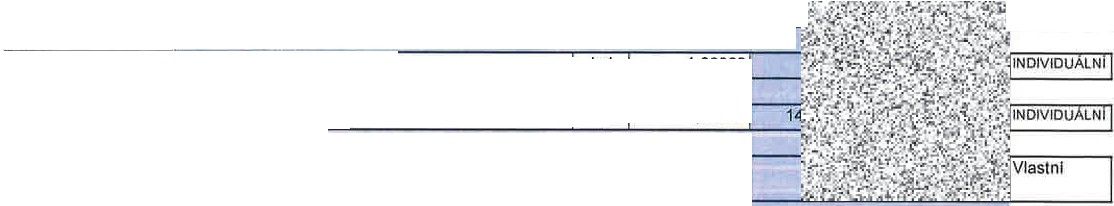 Celkem	-3 107,49Název zakázky: Číslo zakázky:Nemocníce Vyškov - stavební úpravy křídla 03 pro magnetickou rezonanci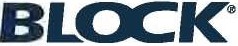 100745	Cl ean Room So /utionsZhotovitel: Objednatel·BLOCK CRS a.s. Valašské Meziřiči Nemocnice Vyškov p.o.ZMĚNOVÝ LIST Č. 64SO, PS: D1.0l.4f VZTPopis změn a zdUvodn ění: Předkládáme Vám tento změnový list na základě požadavku objednatele na doplnění klimatizace do m.č. D3- l.32 z důvodů skladován í a nabíje ní přenosných ultrazvuků, které při nabíjená vyvíjí teplo a požadují konstantní teplot u v místnosti.Z měnu požaduje:D Zhotovíte!Jméno:Objednatel	D OstatnlZměna  je doklndována:D Zápisem ve stavebním deníku ze dneD Vypracováním změny projektu čísloD Zapracováním do dokumentace skutečného provedení stavbyO Zápisem z konlrolnlho dne nebo zápisem zjednáni ze dneOstatní:Vliv změny 1111 valid11ce:O Ano	NeCe na změnydodávky ie stanovena:Bez změnyDOdečtem položky rozpočtu, č.O Dohodou	OJiný postupVliv zn1ény na konečný termín dokončení díla:Bez změnyD Posunuti konečného terminu předániVliv zmCny na cenu díla:O Bez vlivu na cenut8J Z měna ceny díla o Kč:	68  692,23 Kč bez DPHRealizace'lměny buM Drově řc na zkouškou:O Ano	t8J Ne[!) [!]BLOCK CRS a s . U Kasáren 727, 757 01 Valašské Mezllíé l . Czech Republic	www.blockcrs.cz-   R-_o_z d-_ě lov_- n-í k-: 1-x z-_ho_  to-v-_i te l	D_a_ tu_m_v_y_d á-n- í:- 2- .7- 0- 7-. -2_0_2_3  _   _   _   _   _   _   _   _   _   _   _1x objednatel	Počet příloh: 1Výlisk číslo 1Název zakázky:	Nemocnice Vyškov - stavební úpravy křídla D3 pro magnetickou rezonanci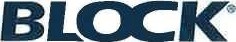 Clean Room So/utionsČíslo zakázky:	100745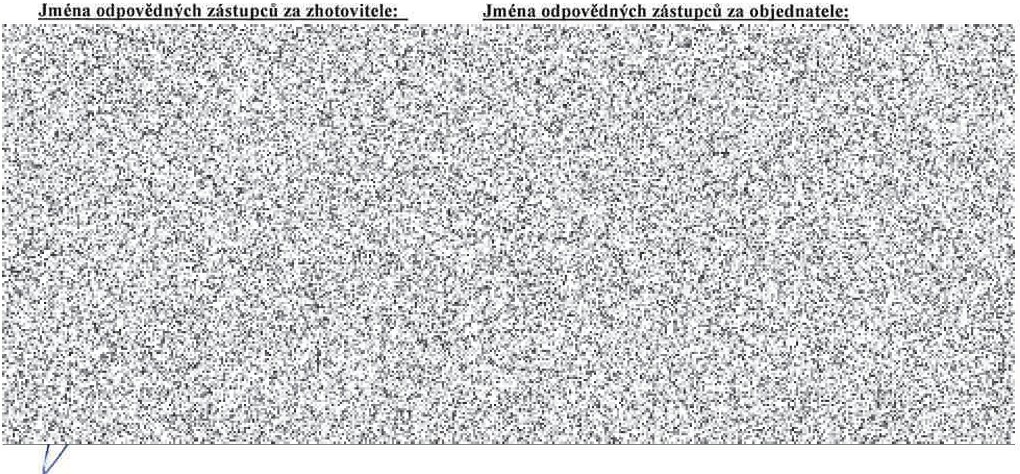 Datum:	Podpis:	Datum:	Podpis:Po podpisu tohoto změnového listu odpovědnými zástupci smluvních stran má tento změnový list charakter: dodatek ke smlouvě:O podklad k dodatku ke smlouvěO podklad ke změně projektové dokumentacePfllohy:RozpočetRozdělovník:1x zhotovitel1x objednatelFormulář 8 -FM-7 2-02-02 / V10 / v 5 ke dni 12 02 2016Datum vydán:í 27.07.2023Počet přiloh: 1www.blockcrs.cz2/2Vytisk číslo· 1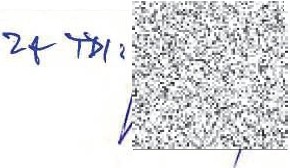 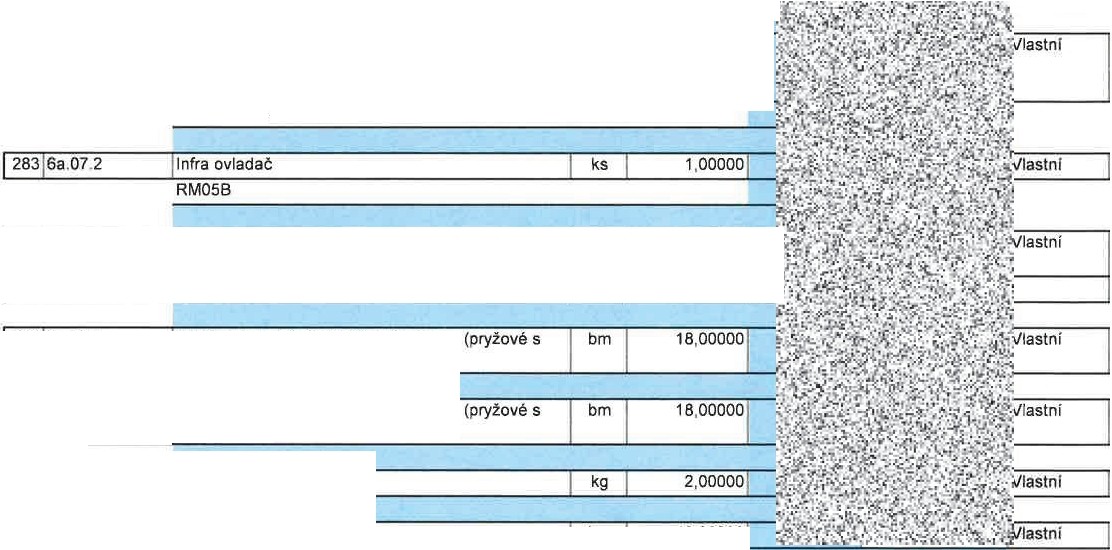 Položkový rozpočet, ZL64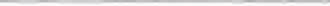 Název zakázky:Čislo zakázky:Nemocnice Vyškov - stavební úpravy křídla D3 pro magnetickou rezonanci100745	Clean  Room Solutions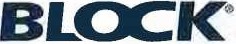 Zhotovite:l Objednatel:BLOCK CRS a.s. Valašské Meziříčí Nemocnice Vyškov p.o.ZMĚNOVÝ LIST Č. 65SO, PS: Dl.01. ASŘPopis změn a zdůvodnění: Předkládáme Vám tento změnový list na základě požadavku objednatele na opravy omítek z původních oprav 30% plochy na opravy ve l 00% plochy v uvedených místnostech.Zml!nu poindujc:O Zhotovitel Jméno:Objednatel	D OstatníZměna  je  dokladována:O Zápisem ve stavebnún deníku ze dneO Vypracováním změny projekt u čísloO Zapracováním do dokumentace skutečného proveden!stavby O Zápisem z koatroln[ho dne nebo zápisem z jednání ze dne IX1 Ostatní:Vliv změny  na souborv 1>rojektovédokumentnce:IX1Ano	O NeVliv změny na va lidace:D Ano	IX1NeCena změny dod ,•ky jes tanovena:IX1 B ez změnyDOdečtem položky rozpočtu, č.O Dohodou	O Jiný postupVliv změ ny na  koneč ný ter mln dokonče ni  díla:C8J Bez změnyD Posunutí konečného terminu pfodániVliv změny na cenu dila:O Bez vlivu na cenuIX1Změna ceny dUa o Kč:    27 456,62 Kč bez DPHRealizacezměny bude prověře na zkouškou:O Ano	IX1 NeR-_o_z d-ě_lo_vn- í-k_: _1x_z_ ho- to- v-_ite l  	__Da- t-um-_vy_ d_ á_n_ í: _ 1_.0_0_.8_ 2_0_2 3  	_ _Název zakázky:		Nemocnice Vyškov - stavební úpravy křídla D3 pro magnetickou rezonanci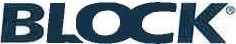 Clean Room SolutionsČíslo zakázky:	100745Jména  odpovědnýc  h zástupců za r.hotovitcle:	Jména odpově dných zástupcit :,,a ob jedn ate le: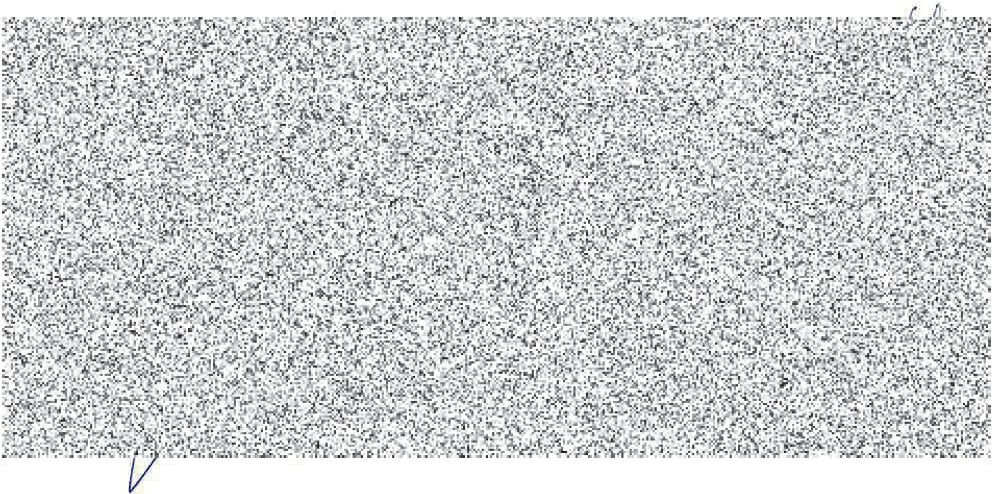 Datum:	Podpis:	Datum:	Podpis :Po podpisu tohoto změnového listu odpovědnými zástupci smluvních stran má tento změnový list  charakter:t8] dodatek ke smlouvě:O podklad k dodatku ke smlouvěO podklad ke změně projektové dokumentacePřílohy:RozpočetRozdělovnik:1x zhotovitelDatum vydání: 10.08.2023www.blockcrs.cz2/2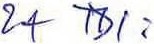 Zpracováno programem BUILDpower S, © RTS, a.s.	Stránka 1 z 1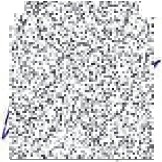 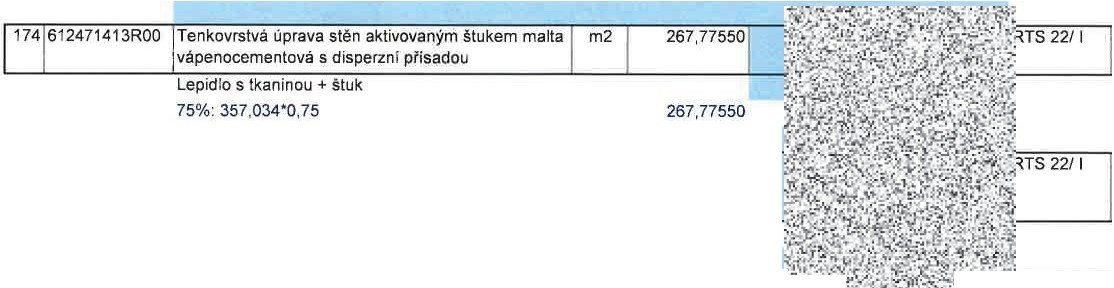 Položkový rozpočet, ZL65Položkový rozpočet, ZL65D3- 1.16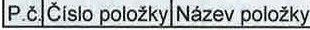 D3- 1.32D3- 1.33D3- 1.42D3- 1.44-14,40500-26,23875-22,76375-22,06752-9,04500-291,56502od p očet položek z rozpočtu SOD 0 3- 0.39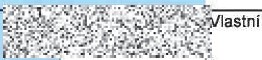 0 3- 0.39A03- 0.53D3- 1.0803-1.3503- 1.36D3- 1.4803- 1.4903- 1.5003- 1.51-3,00000-6,50000-13,60000-3,60000-14,20000-12,00000-3,40000-2,90000-3,40000-2,90000-65,50000595 784450020.BI	Malba omyvatelná, otěruvzdorná - parametry dle PD m2 ( bílá ), vč. penetrace03- 0.390 3- 0.39AD3- 0.53D3- 1.080 3- 1.350 3- 1.360 3- 1.48D3- 1.49D3- 1.50D3- 1.5165,500003,000006,5000013,600003,6000014,2000012,000003,400002,900003,400002,9000065,50000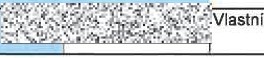 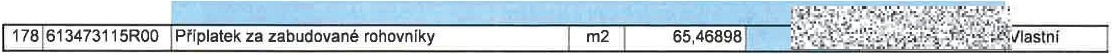 výměra - viz položka 612421637ROO:65,46898Celkem	27 456,62Název zakázky:Číslo zakázky:Nemocnice Vyškov - stavební úpravy křídla D3 pro magnetickou rezonanci100745	Clean Room Solutions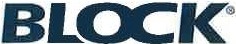 Zhotovitel: Objednatel:BLOCK CRS a.s. Valašské Meziříčí Nemocnice Vyškov p.o.ZMĚNOVÝ LIST Č. 66SO, PS: Dl.01 ASŘPopis změn a zdůvodnění: Předkládáme Vám tento změnový list na zákla dě po žad avků ze stra ny objednatele   na   odstranění   již   nepotřebných    prostupů    přes   stávající   střech u,   aby   nedocházelo k případnému  zatékání  do střechy,  jelikož tyto  rozvody jsou j iž zkorodované.Změnu  požaduje:O Zhotovite l Jméno:Objednatel	O OstatníZměna je d okladována:O Zápisem ve stavebním deníku ze dneO Vypracováním změny projektu člsloO Zapracováním do dokumentace skutečného provedení stavbyO Zápisem z kontrolního dne nebo zápisem zjednání ze dneOstatni: Požadavkem z KD stavbyVliv změny nnso uboťy projektovédokumentace:Ano	O NeVliv změnv na validace:O Ano	NeCena změny dodávky  je stanovena:O llez změnyO Odečtem položky rozpočtu, č.Dohodou	O Jiný postupVliv změny nn konečný termJn dokončeni dfla:Bez změnyO Posunutí konečného terminu pfedánfVliv změny na cenu díla:O Bez vlivu na cenuZměna ceny díla o Kč:	28 552,68 Kč bez DPHRealizace změny bude prověře.ní! zkouškou:O Ano	Nea	_  _R_oz-d-e-ol-v-n- _í k_: 1_x _z h-o- to-v-·,_te l  	__ _D_a_tu_m_v_ y_d_á_n_ í: _2 8.- -0.7- -2_ 0_2 3  	_ __Název zakázky:		Nemocnice Vyškov • stavební úpravy křídla 03 pro magnetickou rezonanci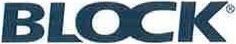 Clean Room So/utionsČíslo zakázky:	100745Jména  odpovědných  zástupcú za zhotovitele:	Jména odpovědných zástupců ?,a ob jed natele: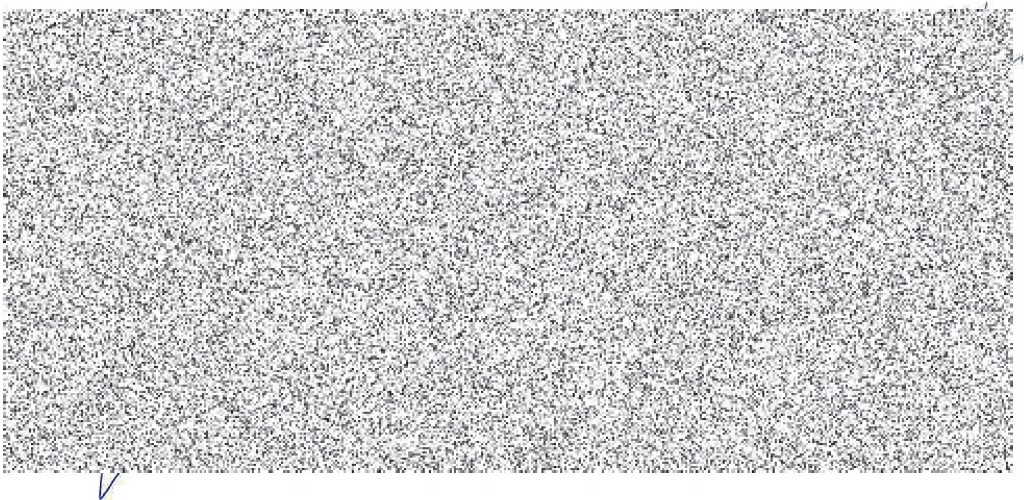 Datum:	Podpis:	Datum:	Podpis:Po podpisu tohoto změnového lis tu odpovědnými zástupci smluvních stran má tento změnový list charakter:O dodatek kesmlouvě:[gJ podklad k dodatku ke smlouvěO podklad ke změně projektové dokumentacePřílohy :RozpočetFoto části potrubíRozdělovník:1x zhotovitelDatum vydání: 28.07.2023www.blockcrs.cz2/2Položkový rozpočet stavbyPoložkový rozpočet stavbyPoložkový rozpočet stavbyPoložkový rozpočet stavbyPoložkový rozpočet stavbyPoložkový rozpočet stavbyStavba:Objekt: Rozpočet:ASŘ0.1.01.01	Oprava podlahy v místnostech0.04 a 0.53 a 0.05ASŘ0.1.01.01	Oprava podlahy v místnostech0.04 a 0.53 a 0.05ASŘ0.1.01.01	Oprava podlahy v místnostech0.04 a 0.53 a 0.05Objednatel:Nemocnice Vyškov, p.o.Nemocnice Vyškov, p.o.Nemocnice Vyškov, p.o.IČO: 839205DIČ: CZ839205IČO: 839205DIČ: CZ839205Zhotovitel:BLOCK CRS, a.s.BLOCK CRS, a.s.BLOCK CRS, a.s.IČO:  7333366DIČ: CZ7333366IČO:  7333366DIČ: CZ7333366Vypracoval:Rozpis cenyBLOCKCRS,a.s.BLOCKCRS,a.s.BLOCKCRS,a.s.CelkemCelkemHSVHSV0,00PSVPSV133 666,17MONMON0,00Vedlejší nákladyVedlejší náklady0,00Ostatní nákladyOstatní náklady0,00CelkemCelkem133 666,17Rekapitulace daniRekapitulace daniRekapitulace daniRekapitulace daniRekapitulace daniRekapitulace daniZáklad pro sníženou DPHZáklad pro sníženou DPH15	%0,00 CZK0,00 CZK0,00 CZKZáklad pro zák ladní DPHZáklad pro zák ladní DPH21	%133 666,17 CZK133 666,17 CZK133 666,17 CZKZaokrouhleniZaokrouhleniZaokrouhleniZaokrouhleni0,00 CZK0,00 CZKCena celkem bez DPHCena celkem bez DPHCena celkem bez DPHCena celkem bez DPH133 666,17 CZK133 666,17 CZKS:ASŘO:Nová PVC podlaha v místnostechD3_0.04, 03_0.53, 0 3_0.05R:0 .01.01	ASŘP.č..Cfslo ooložkv.Název položkyMJMnožstvíCenaMJCelkemCen. soustava/ platnostDíl: 96Díl: 96Bourání konstrukcí\•-•,;.'  •.,T,I 'r·v-•,··!J.i.1.$).  ')"' f\•-•,;.'  •.,T,I 'r·v-•,··!J.i.1.$).  ')"' f\•-•,;.'  •.,T,I 'r·v-•,··!J.i.1.$).  ')"' f\•-•,;.'  •.,T,I 'r·v-•,··!J.i.1.$).  ')"' f24996508171 3ROOBouráni  podl ah z ke ramic k ých d la ždic, tloušťky dom252,2900010 mm, plochy přes 1 m2),-_,   ii! '-'k•    1,:{ ,a-<,:I .• .?:•'.::-r:.;,,	'1 "":.;   t	-=:-tJJ  .....),-_,   ii! '-'k•    1,:{ ,a-<,:I .• .?:•'.::-r:.;,,	'1 "":.;   t	-=:-tJJ  .....),-_,   ii! '-'k•    1,:{ ,a-<,:I .• .?:•'.::-r:.;,,	'1 "":.;   t	-=:-tJJ  .....),-_,   ii! '-'k•    1,:{ ,a-<,:I .• .?:•'.::-r:.;,,	'1 "":.;   t	-=:-tJJ  .....),-_,   ii! '-'k•    1,:{ ,a-<,:I .• .?:•'.::-r:.;,,	'1 "":.;   t	-=:-tJJ  .....570776520010RAIPodlahy povlakové pouze položeni, podlahovina ve specifikaci, z pásů, včetně soklíku, bez vyrovnáni podkladum252,29000Místnosti mč.0.04 obvod 13,70bm, mc.0.53 obvod38,0000024,30bmMístnosti mč.0.05 - 88,00000S:ASŘO:Nová PVC podlaha v místnostech 03_0.04, 0 3_0.53, 0 3_0.05R:D.01.01	ASŘD.01.01	ASŘPoložkový rozpočet stavby ZL62Položkový rozpočet stavby ZL62Položkový rozpočet stavby ZL62Položkový rozpočet stavby ZL62Stavba:	ZL_obkladObjekt	01Rozpočet:	01Nové obklady v m.č. D3-0.36, D3-0.35, D3.037Nové obklady v m.č. 0 3-0.36, 03-0.35, 03.037 Nové obklady v m.č. 03-0.36, D3-0.35, 03.037Nové obklady v m.č. D3-0.36, D3-0.35, D3.037Nové obklady v m.č. 0 3-0.36, 03-0.35, 03.037 Nové obklady v m.č. 03-0.36, D3-0.35, 03.037Objednatel:IČO: DIČ:IČO: DIČ:Zhotovitel:IČO: DIČ:IČO: DIČ:Vypracova:l		BLOCK CRS. as.Rozpis cenyCelkemHSVPSV166 725,54MON0,00Vedlejší náklady0,00Ostatní náklady0,00Celkem166 725,54Rekapitulace daníRekapitulace daníRekapitulace daníRekapitulace daníZáklad pro sníženou DPH15	%0,00 CZK0,00 CZKZáklad pro základní DPH21	%166 725,54 CZK166 725,54 CZKZaokrouh lení0,00 CZKCena celkem bez DPH166 725,54 CZKS:ZL_obkladNové obklady v m.č. 03-0.36, 03-0.35, 03.037O:01Nové obklady v m.č. 03-0.36, 03-0.35, 03.037R:01Nové obklady v m.č. 0 3-0.36, 03-0.35, 03.037P.čCislo položkyMJMnožstvíCena I MJCelkemCen. soustava I platnostP.čCislo položkyNázev P.OIOžkyMJMnožstvíCena I MJCelkemCen. soustava I platnostDíl:3	Svislé a kompletnl konstrukce	35 530,95Díl:3	Svislé a kompletnl konstrukce	35 530,95Díl:3	Svislé a kompletnl konstrukce	35 530,95Díl:3	Svislé a kompletnl konstrukce	35 530,95Díl:3	Svislé a kompletnl konstrukce	35 530,95Díl:3	Svislé a kompletnl konstrukce	35 530,95Díl:3	Svislé a kompletnl konstrukce	35 530,95Díl:3	Svislé a kompletnl konstrukce	35 530,95Díl:3	Svislé a kompletnl konstrukce	35 530,951319201317ROOVyrovnání zdiva pod omítku maltou ze suché maltové směsi ti. 30mmVyrovnání zdiva pod omítku maltou ze suché maltové směsi ti. 30mmm295,90000370,5035 530,95RTS 23/ 1S:ZTIO:Nová úpravna vody vč.pro vany v m.č. D3 - 0.33 vč. UV lampy, vodoměru a odpočtu nové úpravny pro OPS  budovv 03R:D.01.01.4a	ZTIS:ZTIO:Nová úpravna vody vč.pro vany v m.č. 03 - 0.33 vč. UV lampy, vodoměru a odpočtu nové úpravny pro  OPS  budow 03R:D.01.01.4a	ZTIP.čČlslo položkyNázev položkyMJMnožstvíCena I MJCena I MJCena I MJCelkemCelkemCelkemCelkemCen. soustava/ platnost9Prechodka PPRCT • 32x1"vnějšlks4,00000INDIVIDUALNI..... ."\">11,f'!"'  <"\">11,f'!"'  <·...,.;t:. - ...Položkový  rozpočet stavbyPoložkový  rozpočet stavbyPoložkový  rozpočet stavbyPoložkový  rozpočet stavbyPoložkový  rozpočet stavbyPoložkový  rozpočet stavbyPoložkový  rozpočet stavbyPoložkový  rozpočet stavbyPoložkový  rozpočet stavbyStavba:Objekt: Rozpočet:VZTD.1.01.4f01	doplněni klimatizace do m.VZTD.1.01.4f01	doplněni klimatizace do m.VZTD.1.01.4f01	doplněni klimatizace do m.VZTD.1.01.4f01	doplněni klimatizace do m.č.031.321.32Objednate:lNemocnice Vyškov, p.o.Nemocnice Vyškov, p.o.IČO: 839205DIČ: CZ839205IČO: 839205DIČ: CZ839205IČO: 839205DIČ: CZ839205IČO: 839205DIČ: CZ839205Zhotovitel:BLOCK CRS, a.s.BLOCK CRS, a.s.IČO: 7333366DIČ: CZ7333366IČO: 7333366DIČ: CZ7333366IČO: 7333366DIČ: CZ7333366IČO: 7333366DIČ: CZ7333366Vypracoval:Rozpis cenyBLOCK CRS,a.s.BLOCK CRS,a.s.CelkemCelkemCelkemCelkemHSVHSV0,00PSVPSV68 692,23MONMON0,00Vedlejší nákladyVedlejší náklady0,00Ostatní nákladyOstatní náklady0,00CelkemCelkem68 692,23Rekapitulace daníRekapitulace daníRekapitulace daníRekapitulace daníRekapitulace daníRekapitulace daníRekapitulace daníRekapitulace daníRekapitulace daníZáklad pro sníženou DPHZáklad pro sníženou DPH15	%15	%0,00 CZK0,00 CZK0,00 CZK0,00 CZK0,00 CZKZáklad pro základnl DPHZáklad pro základnl DPH21	%21	%68 692,23 CZK68 692,23 CZK68 692,23 CZK68 692,23 CZK68 692,23 CZKZaokrouhleníZaokrouhleníZaokrouhlení0,00 CZK0,00 CZK0,00 CZK0,00 CZKCena celkem bez DPHCena celkem bez DPHCena celkem bez DPH68 692,23 CZK68 692,23 CZK68 692,23 CZK68 692,23 CZKvť;';'','-.r·.1,1.' 'ffii:-'-:.'».-,';.,r,-;_' : ,\ · ..-,.i':;f :..il  ._>. .::,,.. .!; J<- ,   <i;.'!!,..".,., .x ,	fr,t\'k	,,)f.  .Á<'. -.1·.·.1..-·.-: ' .,.·;..r.t·.\. ,··'--1\.y.·.1...:"i;,;. .w?.t l'-•\(roJ-;•·,.,..-'Í(t/":lt·"-{i·0	;  ;;--J  · ! 	.-:.	 ! ,•r.._  ,....  ..,·.   Y'."'d· a·"Ť'	vť;';'','-.r·.1,1.' 'ffii:-'-:.'».-,';.,r,-;_' : ,\ · ..-,.i':;f :..il  ._>. .::,,.. .!; J<- ,   <i;.'!!,..".,., .x ,	fr,t\'k	,,)f.  .Á<'. -.1·.·.1..-·.-: ' .,.·;..r.t·.\. ,··'--1\.y.·.1...:"i;,;. .w?.t l'-•\(roJ-;•·,.,..-'Í(t/":lt·"-{i·0	;  ;;--J  · ! 	.-:.	 ! ,•r.._  ,....  ..,·.   Y'."'d· a·"Ť'	dnedne"<.'"t·':·f(·..D...'-.),. .s'   t.:.:>....< .;! ťl ,í     .,i.....-;:.I"'· K'ř' .:,. é• '  -   '!.,.;<J :._>-,:' 'k:';t·:.	•".."...,'.,ť.I,.;v,.·/,'·l ,.:i --..,.,.!. if....t.., ,...=  .1.' ._.:"....{.,".::J;;,;	 	: :, _..,r ,...Za objednatele·.     ,,	.  r  j,../"<.'"t·':·f(·..D...'-.),. .s'   t.:.:>....< .;! ťl ,í     .,i.....-;:.I"'· K'ř' .:,. é• '  -   '!.,.;<J :._>-,:' 'k:';t·:.	•".."...,'.,ť.I,.;v,.·/,'·l ,.:i --..,.,.!. if....t.., ,...=  .1.' ._.:"....{.,".::J;;,;	 	: :, _..,r ,...Za objednatele·.     ,,	.  r  j,../"<.'"t·':·f(·..D...'-.),. .s'   t.:.:>....< .;! ťl ,í     .,i.....-;:.I"'· K'ř' .:,. é• '  -   '!.,.;<J :._>-,:' 'k:';t·:.	•".."...,'.,ť.I,.;v,.·/,'·l ,.:i --..,.,.!. if....t.., ,...=  .1.' ._.:"....{.,".::J;;,;	 	: :, _..,r ,...Za objednatele·.     ,,	.  r  j,../"<.'"t·':·f(·..D...'-.),. .s'   t.:.:>....< .;! ťl ,í     .,i.....-;:.I"'· K'ř' .:,. é• '  -   '!.,.;<J :._>-,:' 'k:';t·:.	•".."...,'.,ť.I,.;v,.·/,'·l ,.:i --..,.,.!. if....t.., ,...=  .1.' ._.:"....{.,".::J;;,;	 	: :, _..,r ,...Za objednatele·.     ,,	.  r  j,../S:VZTO:Doplnění klimatizacedo m. č. 03 1.32R:D.01.01.4f	VZTP.č.Císlo položkvNázev položkyMJMnožstvíCena I MJCelkemCen. soustava/ platnostDíl: 06aDíl: 06aChlazení VRV..!./s ;-"!{- i  4t·	>...!./s ;-"!{- i  4t·	>...!./s ;-"!{- i  4t·	>.·c ástečná demontáž a rozesazení trasy v m.č. 0 3- 1.47kpl1,00000·1I t .,,,K_f-,,:•.tř.; - >/•w,  •:,·   ,   1: ;·r:tNOVI IDUALNI•	..·.:  .A:i. ..r'f'   1.:i,:  :A,.;.  v·1I t .,,,K_f-,,:•.tř.; - >/•w,  •:,·   ,   1: ;·r:tNOVI IDUALNI•	..·.:  .A:i. ..r'f'   1.:i,:  :A,.;.  v·1I t .,,,K_f-,,:•.tř.; - >/•w,  •:,·   ,   1: ;·r:tNOVI IDUALNI•	..·.:  .A:i. ..r'f'   1.:i,:  :A,.;.  v2816a.07Vnitřní kazetová íednotka 4 výfuky, 230V, 43W . Výkon    Qch=1,7kW, rozměry: 575x575x260,ks1,00000'·.hmotnost:, 15,5kg, 31,5/28/25,SdBA"'a,322 6b.12Speciální odbočka měděného potrubí pro chladicí výkon do 24kWks16,00000,"(t.h'·S0 V4-HN01k-"";'''288 6a.08.5Měděné potrubí vč.chladivové izolace (pryžové s uzavfený	m   i buň  kami)    f 12,7bm18,000001289 6a.08.6t ěděné potrubí vč.chladivové izolace (pryžové sbm18,00000uzavřenými buňkami)   f 9,5I291 j6a.09IDoplněni hladiva R 41OAkg2.000001I29516a  .13 ! Komun i kačn  í kabe  l á žbm40.00000!Celkem68 692,23Položkový rozpočet stavby ZL65Položkový rozpočet stavby ZL65Položkový rozpočet stavby ZL65Položkový rozpočet stavby ZL65Položkový rozpočet stavby ZL65Položkový rozpočet stavby ZL65Položkový rozpočet stavby ZL65Stavba:Objekt: Rozpočet:ASŘ0.1.01.01	Vnittni omítkyASŘ0.1.01.01	Vnittni omítkyASŘ0.1.01.01	Vnittni omítkyASŘ0.1.01.01	Vnittni omítkyASŘ0.1.01.01	Vnittni omítkyObjednatel:Nemocnice Vyškov, p.o.Nemocnice Vyškov, p.o.IČO: 839205DIC: CZ839205IČO: 839205DIC: CZ839205Zhotovitel:BLOCK CRS, a.s.BLOCK CRS, a.s.IČO: 7333366DIČ: CZ7333366IČO: 7333366DIČ: CZ7333366Vypracoval:Rozpis cenyBLOCK CRS,a.s.BLOCK CRS,a.s.CelkemCelkemHSVHSVHSV0,00PSVPSVPSV27 456,62MONMONMON0,00Vedlejší nákladyVedlejší nákladyVedlejší náklady0,00Ostatní nákladyOstatní nákladyOstatní náklady0,00CelkemCelkemCelkem27 456,62Rekapitulace daniRekapitulace daniRekapitulace daniRekapitulace daniRekapitulace daniRekapitulace daniRekapitulace daniZáklad pro sníženou DPHZáklad pro sníženou DPHZáklad pro sníženou DPH15	%15	%0,00 CZK0,00 CZKZáklad pro základní DPHZáklad pro základní DPHZáklad pro základní DPH21	%21	%27 456,62 CZK27 456,62 CZKZaokrouhleníZaokrouhleníZaokrouhleníZaokrouhlení0,00 CZK0,00 CZKCena celkem bez DPHCena celkem bez DPHCena celkem bez DPHCena celkem bez DPH27 456,62 CZK27 456,62 CZKv- , ...... "'-;';.rť;:,.· ....,..:. ....  i ',t' .-:•.  y·    ;-·:Jť ··.·t,.....,!°"''!,,··.".ii''' ::,/(-;:_.'J?.'-f-t   ....  )!' ' ·ri?; Y,. ...   :::-..{·.>-,..· !'lr-l y	),'-<  .-- :.r,,··,- "24·.,;..'  .,'  'f t_f.;:J:'·i··.!.·tf i.Jt·:t,.,;. ·   };-.J:.	•  -- , ...... "'-;';.rť;:,.· ....,..:. ....  i ',t' .-:•.  y·    ;-·:Jť ··.·t,.....,!°"''!,,··.".ii''' ::,/(-;:_.'J?.'-f-t   ....  )!' ' ·ri?; Y,. ...   :::-..{·.>-,..· !'lr-l y	),'-<  .-- :.r,,··,- "24·.,;..'  .,'  'f t_f.;:J:'·i··.!.·tf i.Jt·:t,.,;. ·   };-.J:.	•  -dne.·.-."!J",:!' )..·. 1..*! 	'ti1 ·.i	·] V•- -l· i .,,;...v ,i	.·,·i' ,• <I?. .-f"t-;R:, .·,.·;·:-;· ·.:'•u,  (,;0.'!':	,	'/-:.,,,.:,,,.   .,   ,R'.  )':}":.!-.:  ..»Ji-_'..  "f   ......'·;:,,f'7: - -	{L :f.'-.·.,,.11J.._·.c. ..'.d· ·t '! .'...•'  .Za  objednatele: ffl-- -:...<f.!t.-.li	 	.·.-."!J",:!' )..·. 1..*! 	'ti1 ·.i	·] V•- -l· i .,,;...v ,i	.·,·i' ,• <I?. .-f"t-;R:, .·,.·;·:-;· ·.:'•u,  (,;0.'!':	,	'/-:.,,,.:,,,.   .,   ,R'.  )':}":.!-.:  ..»Ji-_'..  "f   ......'·;:,,f'7: - -	{L :f.'-.·.,,.11J.._·.c. ..'.d· ·t '! .'...•'  .Za  objednatele: ffl-- -:...<f.!t.-.li	 	S:ASŘASŘASŘASŘO:Vnitřní omítky--R:D.01.01ASŘP.č.Číslo položk-vNázev položkyMJMnožstvíCena I MJCelkemCen. soustava/ platnostDíl: 61	Upravv povrchů vnitřní	27 456 62Díl: 61	Upravv povrchů vnitřní	27 456 62Díl: 61	Upravv povrchů vnitřní	27 456 62Díl: 61	Upravv povrchů vnitřní	27 456 62Díl: 61	Upravv povrchů vnitřní	27 456 62Díl: 61	Upravv povrchů vnitřní	27 456 62Díl: 61	Upravv povrchů vnitřní	27 456 62Díl: 61	Upravv povrchů vnitřní	27 456 6203- 0.1503- 0.1503- 0.1513,2000013,2000013,2000013,2000013,2000003- 0.18 - 03- 0.2103- 0.18 - 03- 0.2103- 0.18 - 03- 0.2122.8750022.8750022.8750022.8750022.8750003- 0.3303- 0.3303- 0.3324,2550024,2550024,2550024,2550024,2550003- 0.3903- 0.3903- 0.393,000003,000003,000003,000003,0000003- 0.39A03- 0.39A03- 0.39A6,500006,500006,500006,500006,5000003- 0.5303- 0.5303- 0.5313,6000013,6000013,6000013,6000013,6000003- 1.0303- 1.0303- 1.0323,4250023,4250023,4250023,4250023,4250003- 1.0403- 1.0403- 1.0430.4225030.4225030.4225030.4225030.4225003- 1.05 - 03- 1.0703- 1.05 - 03- 1.0703- 1.05 - 03- 1.0725,6200025,6200025,6200025,6200025,6200003- 1.0803- 1.0803- 1.083,600003,600003,600003,600003,6000003- 1.0903- 1.0903- 1.0922,6625022,6625022,6625022,6625022,6625003- 1.1503- 1.1503- 1.1534,5550034,5550034,5550034,5550034,5550003- 1.1603- 1.1603- 1.1614,4050014,4050014,4050014,4050014,4050003- 1.3203- 1.3203- 1.3226,2387526,2387526,2387526,2387526,2387503- 1.3303- 1.3303- 1.3322,7627522,7627522,7627522,7627522,7627503- 1.3503- 1.3503- 1.3514,2000014,2000014,2000014,2000014,2000003- 1.3603- 1.3603- 1.3612,0000012,0000012,0000012,0000012,0000003- 1.4203- 1.4203- 1.4222,0675022,0675022,0675022,0675022,0675003- 1.4403- 1.4403- 1.449,045009,045009,045009,045009,0450003- 1.4803- 1.4803- 1.483,400003,400003,400003,400003,40000D3- 1.49D3- 1.49D3- 1.492,900002,900002,900002,900002,900000 3- 1.500 3- 1.500 3- 1.503,400003,400003,400003,400003,400000 3- 1.510 3- 1.510 3- 1.512,900002,900002,900002,900002,90000357,03400357,03400357,03400357,03400357,03400172612421637ROOOmítky vnitřní stěn vápenné nebovápenocementové v podlaží i ve schodišti štukové, Malta pro zděním289.25850..odpočet polozek z rozpoctu SOD 0 3- 0.15-13,2000003- 0.18 - 03- 0.21-22,8750003- 0.33-24,255000 3- 1.03-23,42500D3- 1.04-30,4225003- 1.05 - D3- 1.07-25,6500003- 1.09-22,6625003- 1.15-34,55500S:ASŘO:Vnitrní omítkyR:0 .01.01	ASŘMJMn0žstvrCen a I MJCelkemCen. seustava/ platnost596784950030RXA [Oprava maleb z mallřských směsí s opravou omítek do 15-ti.% nebo přebroušeni a přetmelení SDK kcí, oškrábání. umyti, vyhlazen(. 2x malbam2-65,            50000  1